PEMERINTAH KABUPATEN SOPPENG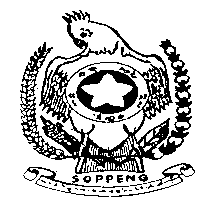 DINAS PENDIDIKAN PEMUDA DAN OLAHRAGATAMAN KANAK-KANAK LIBURENG             Alamat:Amessangeng  Desa Goarie Kecamatan Marioriwawo Kabupaten SoppengSURAT KETERANGAN PENELITIANNomor :421.1 /01/ TK  LIB.MO /X II /  2011	Peningkatan Kemampuan  Berhitung  Melalui Penerapan  Bermain  Congklak  di Taman Kanak-Kanak Libureng  Kabupaten Soppeng, menerangkan bahwa :	Nama			: ASRAH	Nim			: 074924179	Jurusan 		: S1 / PGAUD	Pekerjaan		: Mahasiswa Universitas Negeri Makassar	Alamat			: JL.Pabbentengan No. 40		Benar telah mengadakan penelitian pada Taman Kanak-Kanak Libureng Desa Goarie  Kecamatan Marioriwawo Kabupaten Soppeng sejak tanggal 19 – 29 Desember 2011“ PENINGKATAN KEMAMPUAN BERHITUNG MELALUI PENERAPAN BERMAIN  CONGKLAK  DI TAMAN KANAK-KANAK  LIBURENG  KABUPATEN SOPPENG”	Demikian surat keterangan penelitian ini diberikan kepada yang bersangkutan untuk dipergunakan sebagai mana mestinya.                                                                                 Amessangeng, 30 Desember 2011                                                                                                                    Kepala TK                                                                                                           	KARTINI,S.Pd.M.Si                                                                                                   NIP. 19631202 198503 2 006